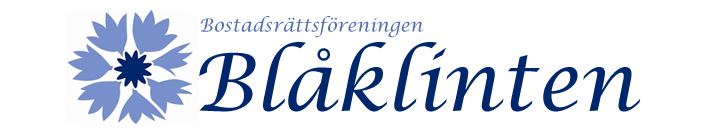 Anderslöv 2016-01-19Blåklintsnytt nr 1 2016Hej!
God fortsättning på 2016 – hoppas att året har börjat bra!

Vi vill börja året med att informera om två aktuella saker, nämligen att vi får en ny hyresgäst samt indragning av fiber.

Ny hyresgäst

Från och med den 1 februari kommer vi att hyra ut köket samt lokalen bredvid vår tvättstuga. Det går därför inte längre att låna lokalen.
Vår nya hyresgäst heter Annika Madsen och hon kommer att ha sin mottagning här då hon arbetar som naprapat. 

Fiber
Fiber är på gång i vår bostadsrättsförening! Arbetet skulle påbörjats precis innan jul men har tyvärr försenats p.g.a. att det har varit för kallt och fruset i marken. Vi måste därför invänta mildare väder innan man kan gå igång. 
Arbetet kommer, oavsett väder, senast att vara klart till midsommar.
Styrelsens målsättning är att denna kostnad ska rymmas inom vår budget och på så vis inte belasta dig som hyresgäst.OBS! Tänk på att inte göra dig av med din ”digitalbox” då dessa ska återlämnas. Annars så kommer du att bli ersättningsskyldig.Har ni förslag och idéer är ni som alltid välkomna att höra av er till någon av oss eller via vår mailadress som är brfblaklinten@hotmail.seBesök även gärna vår hemsida http://www.hsb.se/malmo/blaklintenHälsningar,Styrelsen  